KLUB SLOVENSKÝCH TURISTOV PÚCHOV  ORGANIZUJE AUTOBUSOVÝ ZÁJAZD :DOLOMITY ( ITA )Termín : 09.8. – 14.8.2016Miesto : Pohorie Dolomity v Taliansku v blízkosti turistického a lyžiarskeho strediska Canazei a Sellaronda.Odchod :V utorok 09.8.2016 vo večerných hodináchPríchod :V nedeľu 14.8.2016 v neskorých večerných hodináchDoprava : Klimatizovaným autobusom.Ubytovanie : Hotel Flora - Passo Sela / Canazei . Hotel sa nachádza 10 minút jazdy od mesta Canazei , 1 km od zjazdoviek Sella Ronda. Ponúka jednoducho zariadené dvojlôžkové izby s TV, vlastnou kúpeľňu s fénom a toaletnými potrebami zadarmo . Niektoré ponúkajú balkón s výhľadom na hory.  Reštauráciu, voľný vstup do sauny. Denne sa podávajú sladké /slané raňajky formou bufetu. Reštaurácia sa špecializuje na juhotirolské pokrmy. V spoločných priestoroch je možné využívať Wi-Fi zdarma. V Hoteli nájdete tradičný salónik s krbom, kde si môžete oddýchnuť po dní strávenom na túre. Do Bolzana dôjdete autom za 1 hodinu.  http://www.fassa.com/IT/MariaFlora/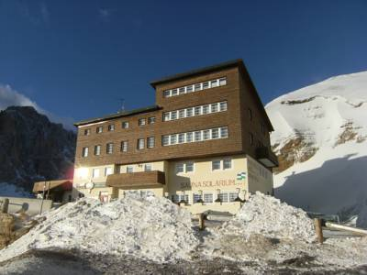 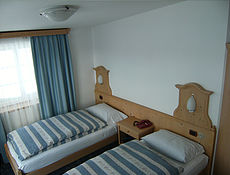 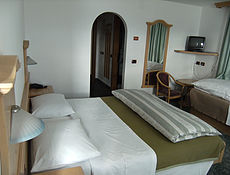 Stravovanie : V cene ubytovania  je zahrnutá polpenzia (raňajky + večera). Stravu na túry a obedy si každý účastník zabezpečuje z vlastných zásob. Možnosť stravovania v reštauračných zariadeniach a nákupu potravín v mieste konania zájazdu.Program : Účastníci zájazdu si budú môcť každý deň vybrať z troch túr podľa náročnosti a podľa svojich fyzických schopností.a) Vysokohorská turistika –nutná základná horolezecká výbava a znalosti základov VHTb) Stredná obtiažnosť – bežná horská turistika bez nutnosti horolezeckého vybaveniac) Rekreačná turistika – nenáročná turistika vhodná pre všetky vekové kategóriePoznámka: Každý deň bude turistický program upresňovaný a upravovaný podľa poveternostných podmienok a podľa dohody účastníkov. V prípade nepriaznivého počasia bude možnosť cestovania za kultúrnymi a prírodnými pamiatkami v okolí. Počas celého trvania zájazdu bude k dispozícii vlastný autobus.Cena: V cene zájazdu je zahrnuté ubytovanie s polpenziu, organizačný poplatok a doprava. Členovia KST Púchov budú mať dopravu hradenú z klubového fondu. Vyrovnanie organizačného poplatku bude vykonané po ukončení zájazdu.Členovia KST Púchov: 350 € Prihlášky a platba: Členovia KST Púchov zaplatia zálohu 100 € najneskôr do 28.2.2016 , ďalšiu časť zálohy vo výške 100 € najneskôr do 31.3.2016 a zvyšných 150 € najneskôr do 31.5.2016 u predsedu KST Púchov p.Kvasnicu.Kontakt pre prihlášku a platbu:Klub slovenských turistov PúchovMilan Kvasnica -  Pribinova 1172 / 11, 02001 Púchovtel.: 0904717161, email: kvasnica.milan@centrum.skStornovanie účasti: V prípade, že sa prihlásený účastník nebude môcť zúčastniť, platia následné podmienky a poplatky pre stornovanie:a) – Ak si účastník za seba nájde náhradu alebo bude za neho dopísaný náhradník z radu záujemcov o zájazd, bude odhlásenému účastníkovi vrátených 100 % zaplatenej sumy.b) –Ak sa účastník odhlási do 31.5. 2016, bude mu vrátených 80 % zo zaplatenej sumy.c) – Ak sa účastník odhlási od 1.6.2016 do 30.6.2016, bude mu vrátených 50 % zo zaplatenej sumy.d) – Ak sa účastník odhlási od 1.7.2016 do 09.8.2016, ponecháva si organizátor zájazdu zaplatenú sumu v plnej výške.Dôležité upozornenie a podmienky účasti na zájazde:a) – Každý účastník musí byť prihlásený v stanovených termínoch a musí mať zaplatený poplatok. Uprednostnení budú členovia KST Púchov, ktorí sa organizačne a aktívne podieľajú celoročne na akciách KST Púchov.b) – Každý účastník sa zúčastňuje na vlastnú zodpovednosť a na vlastné riziko.c) – Každý účastník musí mať so sebou platný doklad (OP , cestovný pas), platný európsky preukaz poistenca a platné poistenie na cesty do zahraničia. V prípade účasti na VHT odporúča organizátor, aby mal účastník aj  rizikové pripoistenie pre horolezcov.d) – Účastníci sa zúčastňujú zájazdu a turistiky v Dolomitoch na vlastné riziko a zodpovedajú sami za svoj zdravotný stav. Organizátor zájazdu nezodpovedá za úrazy a zmeny zdravotného stavu účastníkov zájazdu.e) – Organizátor si vyhradzuje právo zmeny programu zájazdu !!!Kontakty a informácie:Milan Kvasnica – tel.: 0904717161, email.: kvasnica.milan@centrum.skVladimír Čech – tel.: 0908441000, email.: cechvla@gmail.com